INFORME FINAL DE RENDICIÓN DE CUENTAS AL CIUDADANO2022 – Enero a DiciembrePRESENTACIÓN	La Secretaría de la Función Pública (SFP) fue creada por la Ley Nº  1626/2000 "De la Función Pública", con dependencia directa de la Presidencia de la República. Dicha ley define a la institución como el organismo central normativo para la función pública y el desarrollo institucional de las entidades estatales. 	Entre sus principales atribuciones está, formular la política de gestión y desarrollo de las personas que trabajan en el sector público. Para lograr sus objetivos la SFP trabaja con las áreas de Gestión y Desarrollo de las Personas (o Recursos Humanos) u otras equivalentes de los organismos y entidades del Estado.	Esta ley otorga las siguientes atribuciones en el artículo 96º:formular la política de recursos humanos del sector público, tomando en consideración los requerimientos de un mejor servicio, así como de una gestión eficiente y transparente;organizar y mantener actualizado un registro sexado de la función pública;preparar el reglamento general de selección, admisión, calificación, evaluación y promoción del personal público, basado en un concurso público de oposición;participar en el estudio y análisis de las normas que regulan el sistema de jubilación y pensión a cargo del Estado;detectar las necesidades de capacitación del funcionario público y establecer los planes y programas necesarios para la misma;asesorar a la Administración Central, entes descentralizados, gobiernos departamentales y municipales, acerca de la política sobre recursos humanos a ser implementada;supervisar la organización y funcionamiento de los organismos o entidades del Estado, encargadas de los recursos humanos de la función pública;proponer el sistema de clasificación y descripción de funciones de los cargos de los organismos y entidades del Estado y mantenerlos actualizados, así como el escalafón para funcionarios públicos;asesorar a organismos y entidades del Estado para la racionalización en materia de escalafones y entidades y proponer criterios para la formulación de la política de remuneración a los funcionarios públicos;recabar los informes necesarios para el cumplimiento de sus fines, de todas las reparticiones públicas;realizar estudios sobre materias de su competencia para la toma de decisiones que afecten a los funcionarios públicos;promover el acceso de la mujer a los cargos de decisión en la función pública;homologar y registrar los reglamentos internos y los contratos colectivos de condiciones de trabajo, dentro de los organismos y entidades del Estado cuando ellos reúnan los requisitos de fondo y de forma para su validez;aprobar los proyectos de reglamento de selección, admisión, calificación y promoción del personal público, presentados por las diversas reparticiones públicas; y,designar los jueces de instrucción para los sumarios administrativos.Atribuciones otorgadas por otras normas legales Ley 5766/2016 “Que modifica los artículos 54 y 56 de la Ley Nº 1626/00 “De la Función Pública”.Ley Nº 700/1996 “Que Reglamenta el Artículo 105 de la Constitución Nacional, que dispone la prohibición de la doble remuneración”.Decreto Nº 223/2008 “Por el cual se establece las condiciones, procedimientos y competencia para la excepción de la doble remuneración a los funcionarios y contratados del sector público”, que establece en su Artículo 2º: La Secretaría de la Función Pública será la encargada de adoptar las medidas jurídicas y administrativas en materia de control del pago de la Doble Remuneración en el sector público, conjuntamente con la Dirección general de Informática y Comunicaciones dependiente de la Subsecretaría de Estado de Administración Financiera del Ministerio de Hacienda…”Ley Nº 3585/2008 que modifica los artículos 1º, 4º y 6º de la Ley Nº 2479/04 “Que establece la obligatoriedad de la incorporación de personas con discapacidad en las instituciones públicas. Decreto Nº 6369/2011 “Por la cual se reglamenta la Ley Nº 2479/04 que establece la obligatoriedad de la incorporación de Personas con Discapacidad en las instituciones públicas y la Ley Nº 3585/08 “Que modifica los Artículos 1º, 4º y 6º de la Ley Nº 2479/04”, y por el cual se determinan los procedimientos y mecanismos para el ejercicio de las funciones y atribuciones de la Secretaria de la Función Pública relativas al cumplimiento de dichas leyes.Ley Nº 5189/2014 "Que establece la obligatoriedad de la provisión de información en el uso de los recursos públicos sobre remuneraciones y otras retribuciones asignadas al servidor público de la República del Paraguay", en su artículo 9º establece “La Secretaría de la Función Pública será la responsable del control permanente del cumplimiento de la presente disposición legal”. Ley Nº 5747 “Que modifica el Artículo 8º de la Ley Nº 5189/2014 “Que establece la obligatoriedad de la provisión de información en el uso de los recursos públicos sobre remuneraciones y otras retribuciones asignadas al servidor público de la República del Paraguay".Sistema de gestión y desarrollo de las personas  Decreto Nº 1212/2014 "Que Aprueba la Implementación del Portal Único del Empleo Público “Paraguay Concursa” y la Puesta en Funcionamiento del Sistema Integrado Centralizado de la Carrera Administrativa - SICCA."Procedimiento para la selección y promociónDecreto Nº 3857/2015 “Por el cual se aprueba el Reglamento General de Selección para el Ingreso y Promoción en la Función Pública, en cargos permanentes y temporales, mediante la realización de concursos públicos de oposición, concursos de oposición y concursos de méritos, de acuerdo a los artículos 15, 25, 27 y 35 de la Ley N° 1626/2000, De la Función Pública”.Resolución SFP Nº 126/2022 “Que establece el reglamento y los instrumentos técnicos a ser aplicados en los procesos de selección por concursos n los organismos y Entidades de Estado para el Ejercicio Fiscal 2022”, de fecha 11 de marzo de 2022.Resolución SFP Nº 340/2022 “Modifica el capítulo V de la Resolución Nº 126 Que establece el reglamento y los instrumentos técnicos a ser aplicados en los procesos de selección por concursos n los organismos y Entidades de Estado para el Ejercicio Fiscal 2022”, de fecha 11 de marzo de 2022.COMITÉ DE RENDICIÓN DE CUENTAS AL CIUDADANOLa Secretaría de la Función Pública, conforma su Comité de Rendición de Cuentas al Ciudadano (CRCC) por Resolución N° 47/2020 y adopta el Manual de Rendición de Cuentas al Ciudadano aprobado por Decreto Nº 2991/19.
Este comité tiene a su cargo elaborar los informes parciales periódicos y el informe anual, las cuales deben estar a disposición de la ciudadanía para el libre acceso y control. Integrantes: Cesar Eduardo Alarcón Pintos, Director de Transparencia y Anticorrupción y Coordinador CRCCCarmen Quiñonez de Rivarola, Directora General de Gabinete	Gloria Beatriz Benítez Jara, Directora de Planificación y Monitoreo	Silvia Catherine Núñez Núñez, Directora General de Administración y Finanzas	Juan Adelfi Aguilera Mancuello, Director General de Tecnología de la Información y ComunicaciónAndrea Chamorro Orrego, Directora General de Comunicación Estratégica	Rosa María Cáceres Casco, Directora de Auditoría Interna InstitucionalRodney Cano, Director de Gestión y Desarrollo de las Personas	Máximo Gabriel Medina Coronel, Director General de Asuntos Jurídico	Tania María Almada de Santacruz, Directora General de Concursos	Edid Noelia González Bareiro, Directora General del Instituto Nacional de la Administración Pública del Paraguay	Nathalie Leticia Delorme Delmás, Directora General de Asesoramiento Técnico a los OEE.	PLAN DE RENDICIÓN DE CUENTAS AL CIUDADANO La coordinación de las acciones recae sobre el Comité de Rendición de Cuentas al Ciudadano, con la misión de elaborar el Plan de Rendición de Cuentas institucional y gestionar los mecanismos necesarios para dar avances al mismo, con la colaboración activa y coordinada de todos sus miembros.Conformación del CRCC por 	Resolución N° 47/20
 https://www.sfp.gov.py/sfp/archivos/documentos/Res.%20CRCC%2047.20_zrlpb7ev.pdf Plan de Rendición de Cuentas al Ciudadano	Resolución N° 196/20
 https://www.sfp.gov.py/sfp/archivos/documentos/196.20_ye25er5a.pdf Plan de Rendición de Cuentas al Ciudadano	Resolución N° 87 – Ejercicio 2021 https://www.sfp.gov.py/sfp/archivos/documentos/PLAN%20RCC%202021_kgt924oj.pdf Plan de Rendición de Cuentas al Ciudadano	Resolución N° 105 – Ejercicio 2022 https://www.sfp.gov.py/sfp/archivos/documentos/RES%20105.22%20PLAN%20ANUAL%20RRC_8crc0fks.pdf 4.6 Servicios Misionales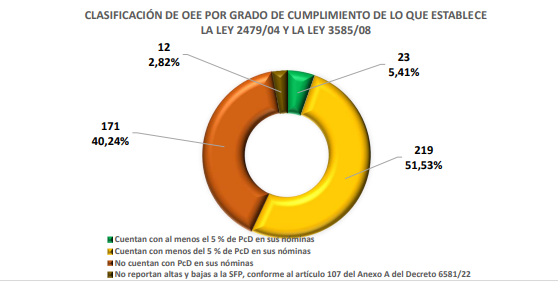 7- DESCRIPCIÓN CUALITATIVA DE LOGROS ALCANZADOS EN EL PERIODO DE ENERO A DICIEMBRE 2022, EN CUANTO A FORMACIÓN Y CAPACITACIÓN.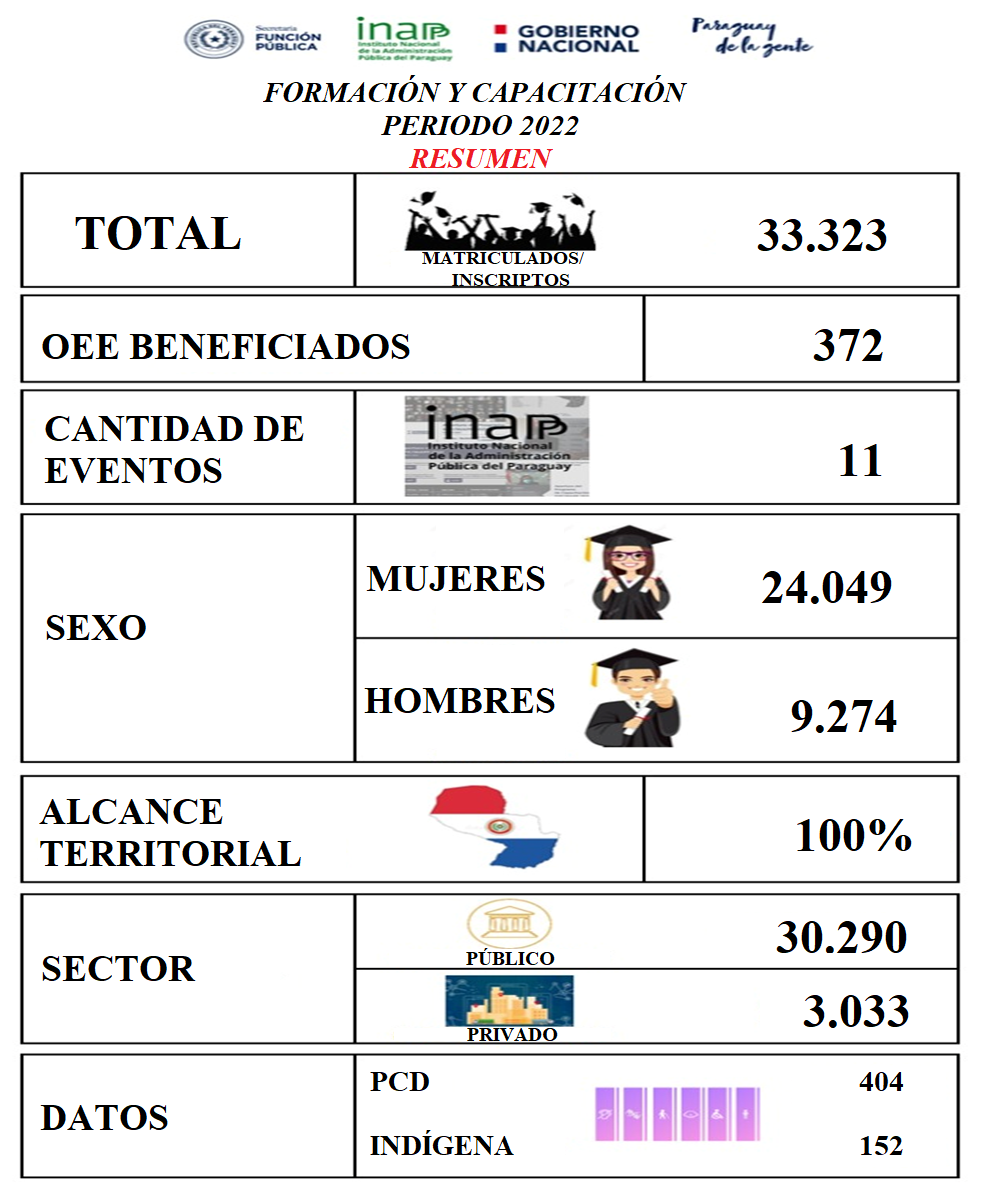 8- DESCRIPCIÓN CUALITATIVA DE LOGROS ALCANZADOS EN EL PERIODO DE ENERO A DICIEMBRE 2022, EN CUANTO A PROCESOS DE CONCURSOS.3.1. MATRIZ DEL PLAN DE RENDICIÓN DE CUENTAS3.1. MATRIZ DEL PLAN DE RENDICIÓN DE CUENTAS3.1. MATRIZ DEL PLAN DE RENDICIÓN DE CUENTAS3.1. MATRIZ DEL PLAN DE RENDICIÓN DE CUENTAS3.1. MATRIZ DEL PLAN DE RENDICIÓN DE CUENTASPriorizaciónTema / DescripciónVinculación POI, PEI, PND, ODS.JustificacionesEvidencia1°Mejorar la Gestión del talento humano al interior de la Secretaría y proyectar a todo el Sector Público.ODS 16 - Programa de desarrollo de la Carrera del Servicio Civil – SICCA
- Reglamentaciones que Centralizan los llamados de concurso en la SFP
 - Programa de Desarrollo y Fortalecimiento Institucional
 - Obligatoriedad de presentación de informes a la SFP, establecido en el Decreto Reglamentario del PGN.
 - Implementación de estrategias de comunicación, a través de las diferentes plataformas de la SFP.
 - Programas de Formación y Capacitación de Servidoras y Servidores Públicos
 - Asesoría técnica a OEEhttps://url2.cl/4WxFa2°Desarrollar una comunicación estratégica para obtener el necesario apoyo político y de la ciudadanía, con miras al logro de los objetivosODS 16 - Implementación de estrategias de comunicación, a través de las diferentes plataformas comunicacionales de la SFP.https://url2.cl/lKj9p3°Promover políticas de Igualdad, equidad  e idoneidad en el acceso y desarrollo de personas en los OEE.ODS 5 - 8 - 16 - Programa de desarrollo de la Carrera del Servicio Civil – SICCA
- Reglamentaciones que Centralizan los llamados de concurso en la SFP
 - Programa de Desarrollo y Fortalecimiento Institucional
 - Obligatoriedad de presentación de informes a la SFP, establecido en el Decreto Reglamentario del PGN.
 - Implementación de estrategias de comunicación, a través de las diferentes plataformas de la SFP.
 - Programas de Formación y Capacitación de Servidoras y Servidores Públicos
 - Asesoría técnica a OEE                                                                                                                     - Aprobación del Plan Estrategico Institucional 2020-2024
- Definición y Aprobación del II Plan de Igualdad, Inclusión y No Discriminación 2020 - 2024.
- Adopción por parte de la SFP, del II  Plan de Igualdad, Inclusión y No Discriminación 2020 - 2024.https://url2.cl/Cys5w4-GESTIÓN INSTITUCIONAL4-GESTIÓN INSTITUCIONAL4-GESTIÓN INSTITUCIONAL4.1 Nivel de Cumplimiento  de Mínimo de Información Disponible – 5.189 /14 “Que establece la obligatoriedad de la provisión de información en el uso de los recursos públicos sobre remuneraciones y otras retribuciones asignadas al servidor público de la República del Paraguay.4.1 Nivel de Cumplimiento  de Mínimo de Información Disponible – 5.189 /14 “Que establece la obligatoriedad de la provisión de información en el uso de los recursos públicos sobre remuneraciones y otras retribuciones asignadas al servidor público de la República del Paraguay.4.1 Nivel de Cumplimiento  de Mínimo de Información Disponible – 5.189 /14 “Que establece la obligatoriedad de la provisión de información en el uso de los recursos públicos sobre remuneraciones y otras retribuciones asignadas al servidor público de la República del Paraguay.MesNivel de cumplimiento Enlace de la SFPNoviembre/2021100%https://www.sfp.gov.py/sfp/articulo/15527-informe-del-cumplimiento-de-la-ley-518914-que-corresponde-al-mes-de-noviembre-de-2021.html Diciembre/2021100%https://www.sfp.gov.py/sfp/articulo/15600-informe-del-cumplimiento-de-la-ley-518914-que-corresponde-al-mes-de-diciembre-de-2021.html Resumen Anual de Asignaciones 2021100%https://www.sfp.gov.py/sfp/articulo/15627-informe-del-cumplimiento-de-la-ley-5189-sobre-resumen-total-de-remuneraciones-del-ejercicio-2021.html Enero100%https://www.sfp.gov.py/sfp/articulo/15651-informe-del-cumplimiento-de-la-ley-5189-que-corresponde-al-mes-de-enero-de-2022.html Febrero100%https://www.sfp.gov.py/sfp/articulo/15687-informe-del-cumplimiento-de-la-ley-518914-que-corresponde-al-mes-de-febrero-de-2022.html Marzo100%https://www.sfp.gov.py/sfp/articulo/15711-informe-del-cumplimiento-de-la-ley-518914-que-corresponde-al-mes-de-marzo-de-2022.html Abril100%https://www.sfp.gov.py/sfp/articulo/15726-informe-del-cumplimiento-de-la-ley-518914-que-corresponde-al-mes-de-abril-de-2022.htm Mayo100%https://www.sfp.gov.py/sfp/articulo/15745-informe-del-cumplimiento-de-la-ley-518914-que-corresponde-al-mes-de-mayo-de-2022.html Junio100%https://www.sfp.gov.py/sfp/articulo/15772-informe-del-cumplimiento-de-la-ley-518914-que-corresponde-a-junio-de-2022.html Julio100%https://www.sfp.gov.py/sfp/articulo/15794-informe-del-cumplimiento-de-la-ley-518914-que-corresponde-a-julio-de-2022.html Agosto100%https://www.sfp.gov.py/sfp/articulo/15821-informe-del-cumplimiento-de-la-ley-518914-que-corresponde-a-agosto-de-2022.html Septiembre100%https://www.sfp.gov.py/sfp/articulo/15841-informe-del-cumplimiento-de-la-ley-518914-que-corresponde-a-septiembre-de-2022.html Octubre100%https://www.sfp.gov.py/sfp/articulo/15877-informe-del-cumplimiento-de-la-ley-518914-que-corresponde-a-octubre-de-2022.html NoviembreEn etapa de re verificaciónDiciembrecon fecha de vencimiento el 23/01/23 Resumen Anual de Asignaciones 2022con fecha de vencimiento el 31/01/23 4.3 Nivel de Cumplimiento de Respuestas a Consultas Ciudadanas - Transparencia Pasiva Ley N° 5282/14 “De libre acceso ciudadano a la información pública y transparencia gubernamental”4.3 Nivel de Cumplimiento de Respuestas a Consultas Ciudadanas - Transparencia Pasiva Ley N° 5282/14 “De libre acceso ciudadano a la información pública y transparencia gubernamental”4.3 Nivel de Cumplimiento de Respuestas a Consultas Ciudadanas - Transparencia Pasiva Ley N° 5282/14 “De libre acceso ciudadano a la información pública y transparencia gubernamental”4.3 Nivel de Cumplimiento de Respuestas a Consultas Ciudadanas - Transparencia Pasiva Ley N° 5282/14 “De libre acceso ciudadano a la información pública y transparencia gubernamental”4.3 Nivel de Cumplimiento de Respuestas a Consultas Ciudadanas - Transparencia Pasiva Ley N° 5282/14 “De libre acceso ciudadano a la información pública y transparencia gubernamental”MesCantidad de ConsultasRespondidosNo RespondidosEnlace Ministerio de JusticiaEnero3 100%---- https://informacionpublica.paraguay.gov.py/portal/#!/buscar_informacion#busqueda Febrero6100%---- https://informacionpublica.paraguay.gov.py/portal/#!/buscar_informacion#busqueda Marzo7100%---- https://informacionpublica.paraguay.gov.py/portal/#!/buscar_informacion#busqueda Abril8100%---- https://informacionpublica.paraguay.gov.py/portal/#!/buscar_informacion#busqueda Mayo14100%---- https://informacionpublica.paraguay.gov.py/portal/#!/buscar_informacion#busqueda Junio10100%---- https://informacionpublica.paraguay.gov.py/portal/#!/buscar_informacion#busqueda Julio11100%---- https://informacionpublica.paraguay.gov.py/portal/#!/buscar_informacion#busqueda Agosto7100%---- https://informacionpublica.paraguay.gov.py/portal/#!/buscar_informacion#busqueda Septiembre8100%---- https://informacionpublica.paraguay.gov.py/portal/#!/buscar_informacion#busqueda Octubre11100%---- https://informacionpublica.paraguay.gov.py/portal/#!/buscar_informacion#busqueda Noviembre7100%---- https://informacionpublica.paraguay.gov.py/portal/#!/buscar_informacion#busqueda Diciembre2100%---- https://informacionpublica.paraguay.gov.py/portal/#!/buscar_informacion#busqueda 4.4 Proyectos y Programas Ejecutados a la fecha del Informe 4.4 Proyectos y Programas Ejecutados a la fecha del Informe 4.4 Proyectos y Programas Ejecutados a la fecha del Informe 4.4 Proyectos y Programas Ejecutados a la fecha del Informe 4.4 Proyectos y Programas Ejecutados a la fecha del Informe 4.4 Proyectos y Programas Ejecutados a la fecha del Informe N°DescripciónObjetivoMetasPoblación BeneficiariaValor de InversiónNO SE APLICA  NO SE APLICA  NO SE APLICA  NO SE APLICA  NO SE APLICA  NO SE APLICA  NO SE APLICA  NO SE APLICA  NO SE APLICA  NO SE APLICA  NO SE APLICA  NO SE APLICA  N°DescripciónObjetivoMetasPoblación Beneficiaria Resultados LogradosEvidencias1Concursabilidad como sistema único de ingreso y promoción en el sector públicoIgualdad, equidad e idoneidad en el acceso  100% de los expedientes procesados Desde el año 2015, el en Portal Único de Empleo Público (PUEP) Paraguay Concursa, se encuentran registrados todos los procesos de selección llevados a cabo por los OEE que se rigen por la Ley 1626/00. En lo que compete al ejercicio fiscal 2022, se ejecutaron un total de cuatrocientos setenta y un (470) concursos, iniciados entre el 02 de enero de 2022 y el 30 de diciembre de 2022. 

Los concursos corresponden a setenta y seis (76) OEE. - 100% de procesos registrados en el PUEP Paraguay Concursa monitoreados y acompañados para la expedición de la Certificación del Debido Procesohttps://www.paraguayconcursa.gov.py/sicca/Portal.seam?logic=and&cid=3913906N°DescripciónObjetivoMetasPoblación Beneficiaria Resultados LogradosEvidencias2Gestión de dictámenes jurídicos: Formular pareceres jurídicos sobre consultas recepcionadas y solicitadas al área de manera objetiva y transparente.  Emitir dictámenes vinculantes sobre pedidos de permiso con goce de sueldo para usufructuar becas en el exterior.
Gestión de homologación de Reglamentos Internos: Otorgar validez jurídica a los reglamentos internos de las distintas instituciones que lo solicitan, de conformidad al Art. 96 de la Ley Nº 1626/2000 “De la Función Pública”. 
Gestión de producción normativa: Crear, controlar normas jurídicas que se aplicarán en los diferentes OEE de acuerdo a las normativas vigentes, además de crear los instructivos y manuales de las políticas de Gestión de Personas.TOTAL DE EXPEDIENTES INGRESADOS 737 Expedientes para análisis técnico jurídico presentados por los OEE Fueron procesados y emitidos:  256  Dictamenes, 146 Providencias y  297 Informes. 38 Expediente, con proyectos y enprocesos de analisis  y elaboracion.No aplica3Excepción al concurso de méritos 
Conforme al procedimiento establecido para la presentación de pedidos de excepción al concurso de méritos para la contratación temporal de personas para ocupar cargos tipificados como de confianza en los Organismos y Entidades del Estado en cumplimiento al Decreto de Poder Ejecutivo N° 6581, “POR EL CUAL SE REGLAMENTA LA LEY N° 6873 DEL 4 DE ENERO DE 2022, QUE APRUEBA EL PRESUPUESTO GENERAL DE LA NACIÓN PARA EL EJERCICIO FISCAL 2022”. a fin de su inclusión en el SINARH, se registran y se procesaron un total de 36 expediente referente a excepciones ingresados desde  1 de enero  al 30 de diciembre de 2022.TOTAL DE EXPEDIENTES INGRESADOS 405 98% de procesos de selección por Concurso de OEE que se rigen por la Ley 1626/00 y no se encuentran con excepciones legalmente permitidas.No aplica4Sumarios Administrativos
La Ley 1626/2000 “De la Función Pública”, en su Art.96 establece que “Serán atribuciones de la Secretaría de la Función Pública: o) designar los jueces de instrucción para los sumarios administrativos”. Donde la normativa aplicable es la siguiente:
• Decreto N° 360/13 “Por el cual se regula el procedimiento sumarial Administrativo para la investigación y la aplicación de Las sanciones administrativas establecidas en el capítulo XI del régimen disciplinario de la ley N° 1626/00 de la Función pública, y se deroga el decreto N° 17781/2002;
• Resolución SFP N° 235 “Por la cual se aprueba el instructivo para la aplicación del procedimiento sumarial conforme al Decreto N° 360/13 de fecha 20/09/2013”;
• Resolución SFP N° 236 “Que dispone la nueva organización del Registro de Abogados y Abogadas propuestos como Jueces para Sumarios Administrativos – RAJSA”.Control Normativo en la gestión pública100 % de solicitudes de asignación de jueces tramitados240 Sumarios Sorteados100% de procesos tramitados          49 Actas de sorteos para la designación de Juez Instructor de Sumarios Administrativos solicitados por los OEE No aplica5Dictámenes Jurídicos referentes a solicitud de Modificación, Ampliación de Anexos de Personal – Procesos Remunerativos
Como ente rector, la SFP, a través de la Dirección General de Asuntos Jurídicos realiza el análisis de las solicitudes presentadas por los Organismos y Entidades del Estado en cuando a la Modificación, Reprogramación y Ampliación Presupuestaria, Habilitación en el SINARH y Transferencias de Créditos que impactan en el Anexo de Personal,  de enero de 2022 a  diciembre de 2022, procesándose un total de 54 (cincuenta y cuatro) expedientes analizados con providencias y dictámenes.TOTAL DE EXPEDIENTES INGRESADOS 5480% de los expedientes ingresados fueron procesados  No aplica6Excepción a la doble remuneración 
Todos los funcionarios públicos se encuentran sujetos a lo establecido en el Artículo 105 de la Constitución establece que “Ninguna persona podrá percibir como funcionario o empleado público, más de un sueldo o remuneración simultáneamente, con excepción de los que provengan del ejercicio de la docencia”, es decir, prohíbe que la percepción de más de una remuneración simultánea, con excepción de los que provengan del ejercicio de la docencia.
Esta prohibición es estricta y se fundamenta en la necesidad de prevenir la corrupción y proteger el empleo público.
La contravención constitucional se encuentra reglamentada Ley Nº 700/96, y los arts. 61 y 62 de la Ley Nº 1.626/00 “De la Función Pública”
Con respecto al denominado personal de blanco (médicos/as, enfermeras/os y otros técnicos de salud), los mismos se rigen por una normativa particular, ya que si bien están comprendidos dentro de la prohibición general del Art. 105 de la Constitución Nacional, son exceptuados de la aplicación de dicha prohibición mediante exclusiones específicas contenidas en las leyes de presupuesto y los decretos reglamentarios de cada ejercicio fiscal.TOTAL DE EXPEDIENTES INGRESADOS 450 expedientes99% de los expedientes ingresados fueron procesados  No aplicaN°DescripciónObjetivoMetasPoblación Beneficiaria Resultados LogradosEvidencias7Seguimiento de Politicas de transparencia - Ley 5189/2014                                                                                        Monitoreo y medición del grado de cumplimiento de la información publicada por los OEE, conforme a las exigencias establecidas en la Ley 5189/2014.
Disponibilización de la información y el conocimiento sobre el funcionariado público en OEE.Transparencia y disponibilización de la información sobre funcionarios públicos TOTAL DE OEE438 OEE  y ciudadanía Se realizaron un total de tres (3) procesos de monitoreo del grado de cumplimiento de la Ley 5189/2014 a 438 (correspondiente a febrero, marzo y abril de 2022) Organismos y Entidades del Estado (OEE), durante el segundo trimestre.-https://www.sfp.gov.py/sfp/seccion/65-monitoreo-de-la-ley-518914.html N°DescripciónObjetivoMetasPoblación Beneficiaria Resultados LogradosEvidencias8El Instituto Nacional de la Administración Pública del Paraguay se encuentra en etapa de elaboración del POA  y ajustes del cronograma académico  para el periodo 2022.El Instituto Nacional de la Administración Pública del Paraguay se encuentra en etapa de elaboración del POA  y ajustes del cronograma académico  para el periodo 2022.Formación y capacitación de los servidores públicos y ciudadanía100% de los solicitantes
1184 Servidores públicos /familiares de servidores públicos  beneficiados con Aranceles Preferenciales.Se gestionaron la totalidad de solicitud de aranceles preferenciales en el marco de los convenios firmados entre la SFP con las Universidades Privadas del País 

https://www.sfp.gov.py/inapp/?p=2095 
https://www.sfp.gov.py/inapp/ Resoluciones Aranceles:
• Resolución 78/2022 (Febrero)
• Resolución 111/2022 (Marzo) 
• Resolución 155/2022 (Marzo)
• Resolución SFP Nº 211/2022 (Mayo)
• Resolución SFP Nº 264/2022 (Junio)
• Resolución SFP Nº 344/2022 (Julio)
• Resolución SFP Nº 432/2022 (Agosto)
• Resolución SFP Nº 467/2022 (Setiembre)
• Resolución SFP Nº 572/2022 (Octubre)
• Resolución SFP Nº 614/2022 (Noviembre)
• Resolución SFP Nº 674/2022 (Diciembre)

https://www.sfp.gov.py/inapp/?p=2214 
https://www.sfp.gov.py/inapp/?p=2229 


9El Instituto Nacional de la Administración Pública del Paraguay se encuentra en etapa de elaboración del POA  y ajustes del cronograma académico  para el periodo 2022.El Instituto Nacional de la Administración Pública del Paraguay se encuentra en etapa de elaboración del POA  y ajustes del cronograma académico  para el periodo 2022.324 Servidores  públicos participantes del ciclo de charlas sobre "Reglamento e Instrumentos Técnicos a ser aplicados en los procesos de Concursos para el Ejercicio Fiscal 2022". 

7175 servidores públicos y ciudadania  participantes en el curso "LEY N° 6715/2021 DE PROCEDIMIENTOS ADMINISTRATIVOS". APLICACIÓN Y ALCANCE"

210  Miembros de los Sindicatos y Comisiones Directivas de Instituciones del sector público participantes  en el ciclo de charlas sobre Jornada de socialización  Propuesta de “Clasificación de Cargos y Escalafón para la Carrera Administrativa”.

63 servidores públicos participantes en la jornada de socialización Propuesta de “Clasificación de Cargos y Escalafón para la Carrera Administrativa”.

63 Miembros de los Sindicatos participaron en la jornada de socialización sobre
“Proyecto de Ley de la Función Pública y la Carrera del Servicio Civil” presentado por el Poder Ejecutivo. (Sindicatos).

46 funcionarios de la SFP participaron de la jornada de socialización sobre
“Proyecto de Ley de la Función Pública y la Carrera del Servicio Civil” presentado por el Poder Ejecutivo. (SFP)

3549 Servidores públicos y ciudadania  participantes del Webinario “Protocolo de actuación ante caso de violencia laboral, en el Sector Público”

20.681 Servidores públicos, ciudadania y extranjeros  participantes en en los cursos de: "Guaraní Comunicativo en la Función Pública Nvel II", "Técnicas de Negociación y Mediación de Conflictos Nivel II", "Enfoque de Género en políticas y prácticas de gestión de personas en el Servicio Civil dl Paraguay" y el curso taller en "Gestión y desarrollo de las peronas en la Función Pública".32.195 Servidores  públicos, ciudadanía y extranjeros  beneficiados.
https://www.sfp.gov.py/sfp/noticia/15645-sindicatos-del-sector-publico-participan-de-la-socializacion-del-reglamento-e-instrumentos-tecnicos-para-la-realizacion-de-concursos-en-el-ano-2022-

https://www.sfp.gov.py/sfp/articulo/15720-apertura-del-curso-de-la-ley-n-67152021-de-procedimientos-administrativos-aplicacion-y-alcance.html

https://www.sfp.gov.py/sfp/articulo/15767-la-sfp-compartio-propuesta-de-clasificacion-de-cargos-y-escalafon-para-la-carrera-administrativa.html

https://m.facebook.com/story.php?story_fbid=pfbid0LLzK5B9bsgDsiu6QLzgGCRCMmH5SSmuxyj7ogdYZMSiC3D1GAbBeVD1tZfjbKJmtl&id=100066508165733&mibextid=Nif5oz

https://www.sfp.gov.py/sfp/articulo/15858-webinario-protocolo-de-actuacion-ante-casos-de-violencia-laboral-en-el-sector-publico-en-conmemoracion-del-25n.html

https://www.sfp.gov.py/sfp/noticia/15790-unas-20000-personas-se-benefician-con-los-cursos-de-la-sfpinapp.html#.Y0A3SXZBzIUEl Instituto Nacional de la Administración Pública del Paraguay se encuentra en etapa de elaboración del POA  y ajustes del cronograma académico  para el periodo 2022.324 Servidores  públicos participantes del ciclo de charlas sobre "Reglamento e Instrumentos Técnicos a ser aplicados en los procesos de Concursos para el Ejercicio Fiscal 2022". 

7175 servidores públicos y ciudadania  participantes en el curso "LEY N° 6715/2021 DE PROCEDIMIENTOS ADMINISTRATIVOS". APLICACIÓN Y ALCANCE"

210  Miembros de los Sindicatos y Comisiones Directivas de Instituciones del sector público participantes  en el ciclo de charlas sobre Jornada de socialización  Propuesta de “Clasificación de Cargos y Escalafón para la Carrera Administrativa”.

63 servidores públicos participantes en la jornada de socialización Propuesta de “Clasificación de Cargos y Escalafón para la Carrera Administrativa”.

63 Miembros de los Sindicatos participaron en la jornada de socialización sobre
“Proyecto de Ley de la Función Pública y la Carrera del Servicio Civil” presentado por el Poder Ejecutivo. (Sindicatos).

46 funcionarios de la SFP participaron de la jornada de socialización sobre
“Proyecto de Ley de la Función Pública y la Carrera del Servicio Civil” presentado por el Poder Ejecutivo. (SFP)

3549 Servidores públicos y ciudadania  participantes del Webinario “Protocolo de actuación ante caso de violencia laboral, en el Sector Público”

20.681 Servidores públicos, ciudadania y extranjeros  participantes en en los cursos de: "Guaraní Comunicativo en la Función Pública Nvel II", "Técnicas de Negociación y Mediación de Conflictos Nivel II", "Enfoque de Género en políticas y prácticas de gestión de personas en el Servicio Civil dl Paraguay" y el curso taller en "Gestión y desarrollo de las peronas en la Función Pública".32.195 Servidores  públicos, ciudadanía y extranjeros  beneficiados.
https://www.sfp.gov.py/sfp/noticia/15645-sindicatos-del-sector-publico-participan-de-la-socializacion-del-reglamento-e-instrumentos-tecnicos-para-la-realizacion-de-concursos-en-el-ano-2022-

https://www.sfp.gov.py/sfp/articulo/15720-apertura-del-curso-de-la-ley-n-67152021-de-procedimientos-administrativos-aplicacion-y-alcance.html

https://www.sfp.gov.py/sfp/articulo/15767-la-sfp-compartio-propuesta-de-clasificacion-de-cargos-y-escalafon-para-la-carrera-administrativa.html

https://m.facebook.com/story.php?story_fbid=pfbid0LLzK5B9bsgDsiu6QLzgGCRCMmH5SSmuxyj7ogdYZMSiC3D1GAbBeVD1tZfjbKJmtl&id=100066508165733&mibextid=Nif5oz

https://www.sfp.gov.py/sfp/articulo/15858-webinario-protocolo-de-actuacion-ante-casos-de-violencia-laboral-en-el-sector-publico-en-conmemoracion-del-25n.html

https://www.sfp.gov.py/sfp/noticia/15790-unas-20000-personas-se-benefician-con-los-cursos-de-la-sfpinapp.html#.Y0A3SXZBzIUN°DescripciónObjetivoMetasPoblación Beneficiaria Resultados LogradosEvidencias10 Sistema Integrado Centralizado de la Carrera Administrativa (SICCA). Sistema en línea que permite a las Unidades de Gestión y Desarrollo de las Personas contar con la centralización de la información referente a la aplicación de las Políticas y Gestión de personas de una institución a través de los siguientes subsistemas: Planificación de puestos de trabajo, Selección e ingreso, Movilidad laboral y promoción, Evaluación del desempeño, Capacitación. La DID, con su actual estructura humana, realiza el mantenimiento correctivo del Sistema.Desarrollo de la carrera del servicio civil y del sistema integrado centralizado de la carrera administrativa (SICCA) 100% de solicitudes de usuarios procesados1.272 usuarios habilitados en el SICCA -(operadores OEE)Utilización de al menos un módulo del SICCA por parte de las 423 Organismos y Entidades del Estado (OEE) 10 Sistema Integrado Centralizado de la Carrera Administrativa (SICCA). Sistema en línea que permite a las Unidades de Gestión y Desarrollo de las Personas contar con la centralización de la información referente a la aplicación de las Políticas y Gestión de personas de una institución a través de los siguientes subsistemas: Planificación de puestos de trabajo, Selección e ingreso, Movilidad laboral y promoción, Evaluación del desempeño, Capacitación. La DID, con su actual estructura humana, realiza el mantenimiento correctivo del Sistema.Desarrollo de la carrera del servicio civil y del sistema integrado centralizado de la carrera administrativa (SICCA) 100% de solicitudes de usuarios procesados138.260  usuarios registrados en el Portal Único del Empleo Público (PUEP) Paraguay Concursa, 62.885 Masculinos y 75.375 Femenino. Más de 24 millones de visitas recibidas en el Portal a hoy día.
*Desde su lanzamiento hasta la fecha.138.260  usuarios registrados en el Portal Único del Empleo Público (PUEP) Paraguay Concursa, 62.885 Masculinos y 75.375 Femenino. 11Monitoreo de Evaluación de Desempeño  
Los procesos de evaluación de desempeño, aplicados en las instituciones públicas, proporcionan a las áreas de gestión de personas, informaciones valiosas sobre el rendimiento de los funcionarios evaluados (sus Aptitudes, Capacidades, Conocimientos y Actitudes). Dichas informaciones y su correspondiente análisis constituyen parámetros para la toma de decisiones institucionales, elaboración de planes de capacitación, movilidad laboral interna y recontrataciones de funcionarios si fuere necesario.

El monitoreo es un proceso continuo y se viene desarrollando desde el año 2014, a la fecha varias instituciones han comunicado la finalización de sus procesos de evaluación de desempeño, de la Base de Datos sistematizados se obtiene la información, sobre cantidad de funcionarios evaluados, de que grupos ocupacionales constituyen y cual es la vinculación que tienen con la instituciónDesarrollo de la carrera del servicio civil y del sistema integrado centralizado de la carrera administrativa (SICCA) 283 Organismos y Entidades del Estado  monitoreadas / 17 Gobernaciones/264 Municipalidades16 OEE remitieron resultado de la evaluación del desempeño aplicada 2,83% de los OEE remitieron sus evaluaciones del desempeño aplicadas al plantel de funcionarios públicos. No aplicaN°DescripciónObjetivoMetasPoblación Beneficiaria Resultados LogradosEvidencias12Reglamentos de Evaluación de DesempeñoDesarrollo de la carrera del servicio civil y del sistema integrado centralizado de la carrera administrativa (SICCA) 11 expedientes ingresados   29  finalizados03 en proceso de análisisSe están realizando los análisis en base a la nueva normativa vigente a partir del 21/01/2022 Resolución Nº 34/2022"por la cual se establece el protocolo para la tramitación de solicitudes de homologación de reglamentos internos presentados por los organismos y entidades del estado, gobiernos departamentales y municipales a la secretaría de la función pública".13Informe Técnico sobre Estructuras OrgánicasMonitoreo de la implementación de políticas de gestión y desarrollo de las personas y cumplimiento de disposiciones legales49 expedientes ingresados7  expedientes finalizados13 expedientes en proceso de análisisNo aplica14Asistencias Técnicas sobre Políticas de Gestión y desarrollo de Personas a OEEMonitoreo de la implementación de políticas de gestión y desarrollo de las personas y cumplimiento de disposiciones legales.100% de solicitudes de asistencia72 asistencias presenciales/   10 asistencias virtuales/  6.118 asistencias por correos electrónicos/  610 asistencias por llamadas telefónicas/ 5.681 asistencias mensajería por whatsapp/   43 consultas técnicas derivadas a otras áreas100% de asistencia realizadasNo aplica15Aplicación de Protocolos sobre medidas  Sanitarias a fin mitigar la propagación del COVID_19Monitoreo de la implementación de políticas de gestión y desarrollo de las personas y cumplimiento de disposiciones legales283 Organismos y Entidades del Estado  monitoreadas /17 Gobernaciones/263 Municipalidades21 OEE informaron de la aplicación del protocolo0,7% OEE informaron de la aplicación del protocoloLas medidas sanitarias fueron levantadas a partir del 23/02/2022N°DescripciónObjetivoMetasPoblación Beneficiaria Resultados LogradosEvidencias16El Instituto Nacional de la Administración Pública del Paraguay dependiente de la Secretaría de la Función Pública es el organismo técnico, propulsor y ejecutor de la política de capacitación, formación e investigación del sector público, para el perfeccionamiento integral de los servidores públicos que responden a las exigencias de un estado moderno. Garantizar la promoción, el desarrollo y la evaluación de acciones de formación y capacitación tendientes al mejoramiento de las competencias en el servidor público y generar conocimiento sobre el funcionamiento de la Administración Pública a la ciudadanía.Profesionalización de los servidores públicos.
Generar conocimiento acerca del funcionamiento de la Administración Pública a la ciudadanía.Servidores públicos y familiares de servidores públicos beneficiados con Aranceles Preferenciales a través de convenios con universidades privadas e institutos.


1184 Servidores públicos /familiares de servidores públicos  beneficiados con Aranceles Preferenciales.Resoluciones Aranceles:
• Resolución 78/2022 (Febrero)
• Resolución 111/2022 (Marzo) 
• Resolución 155/2022 (Marzo)
• Resolución SFP Nº 211/2022 (Mayo)
• Resolución SFP Nº 264/2022 (Junio)
• Resolución SFP Nº 344/2022 (Julio)
• Resolución SFP Nº 432/2022 (Agosto)
• Resolución SFP Nº 467/2022 (Setiembre)
• Resolución SFP Nº 572/2022 (Octubre)
• Resolución SFP Nº 614/2022 (Noviembre)
• Resolución SFP Nº 674/2022 (Diciembre)

https://www.sfp.gov.py/inapp/?p=2214
https://www.sfp.gov.py/inapp/?p=2229

N°DescripciónObjetivoMetasPoblación Beneficiaria Resultados LogradosEvidencias17Coordinar y supervisar la gestión operacional del despacho de la Máxima Autoridad Institucional, establecer y mantener relaciones con entidades nacionales e internacionales, gubernamentales y no gubernamentales, impulsar alianzas, coordinar y articular proyectos para el fortalecimiento de la SFP, como también promover la transparencia en la gestión. Supervisar la estrategia de cooperación direccionadas a la obtención de recursos técnicos, financieros y el desarrollo de actividades conducentes al fortalecimiento de la Secretaría de la Función Pública.Generar conjuntamente con la Dirección de Cooperación y Proyectos, acuerdos con organismos nacionales e internacionales orientados al logro de cooperaciones técnicas y financieras 2. Coordinar las gestiones de la MAI, el proceso de seguimiento de temas específicos a cargo de las demás Direcciones Generales, y que fueran solicitadas por la MAICantidad de reuniones gestionadas y ejecutadas con cooperantes 2. Porcentaje de cumplimiento de avances sobre Proyectos y Programas ejecutados por Organismos Internacionales y otras fuentes 3. Cantidad de actividades desarrolladasSe coordinaron las reuniones y audiencias con Máximas Autoridades de los Organismos y Entidades del Estado, representantes sindicales, gremios y asociaciones de funcionarios públicos; así como también autoridades de universidades e institutos de educación superior entre otros. De enero a diciembre de 2022 se contabiliza de aproximadamente 474  (cuatrocientos setenta y cuatro) audiencias y reuniones de la Máxima Autoridad de la SFP acompañada del  plantel directivo.Como alianzas estratégicas y cooperación interinstitucional fueron firmadas 7 (siete) convenios entre la SFP y otras entidades para el fortalecimiento del servicio civil y la
profesionalización del funcionariado público.https://www.sfp.gov.py/sfp/seccion/129-convenios-firmados.htmlInclusión de Personas con Discapacidad (PcD) en los Organismos y Entidades del Estado (OEE)
Según Ley 2479 y su modificatoria Ley 3585
Noviembre de 2022                                                                    
(con base en el último reporte presentado por los OEE, en relación a octubre/2022)Inclusión de Personas con Discapacidad (PcD) en los Organismos y Entidades del Estado (OEE)
Según Ley 2479 y su modificatoria Ley 3585
Noviembre de 2022                                                                    
(con base en el último reporte presentado por los OEE, en relación a octubre/2022)Inclusión de Personas con Discapacidad (PcD) en los Organismos y Entidades del Estado (OEE)
Según Ley 2479 y su modificatoria Ley 3585
Noviembre de 2022                                                                    
(con base en el último reporte presentado por los OEE, en relación a octubre/2022)Grado de CumplimientoCantidad de OEE con datos de PcD% de CumplimientoCuentan con al menos el 5 % de PcD en sus nóminas235,41%Cuentan con menos del 5 % de PcD en sus nóminas21951,50%No cuentan con PcD en sus nóminas17140,20%No reportan altas y bajas a la SFP, conforme al artículo 107 del Anexo A del Decreto 6581/22122,80% Total425100% Total:422100%MONITOREO DEL GRADO DE CUMPLIMIENTO DE LA LEY 5189/2014 
Correspondiente al mes de octubre de 2022 (Vencimiento 22 de noviembre de 2022)
(informe detallado disponible en: https://www.sfp.gov.py/sfp/articulo/15877-informe-del-cumplimiento-de-la-ley-518914-que-corresponde-a-octubre-de-2022.html MONITOREO DEL GRADO DE CUMPLIMIENTO DE LA LEY 5189/2014 
Correspondiente al mes de octubre de 2022 (Vencimiento 22 de noviembre de 2022)
(informe detallado disponible en: https://www.sfp.gov.py/sfp/articulo/15877-informe-del-cumplimiento-de-la-ley-518914-que-corresponde-a-octubre-de-2022.html Cantidad de OEE por Grado de Cumplimiento% de OEE respecto al Total Monitoreado 11927,20%30168,70%173,90%10,20%438100%Tipo: 1 Programa Central
Programa: 1 Central
Actividad 13: Formación y Capacitación de Servidores Públicos
Actividad 14: Instalación e implementación de Módulos del SICCATipo: 1 Programa Central
Programa: 1 Central
Actividad 13: Formación y Capacitación de Servidores Públicos
Actividad 14: Instalación e implementación de Módulos del SICCATipo: 1 Programa Central
Programa: 1 Central
Actividad 13: Formación y Capacitación de Servidores Públicos
Actividad 14: Instalación e implementación de Módulos del SICCATipo: 1 Programa Central
Programa: 1 Central
Actividad 13: Formación y Capacitación de Servidores Públicos
Actividad 14: Instalación e implementación de Módulos del SICCATipo: 1 Programa Central
Programa: 1 Central
Actividad 13: Formación y Capacitación de Servidores Públicos
Actividad 14: Instalación e implementación de Módulos del SICCATipo: 1 Programa Central
Programa: 1 Central
Actividad 13: Formación y Capacitación de Servidores Públicos
Actividad 14: Instalación e implementación de Módulos del SICCARESUMEN POR NIVELES DEL GASTO 01/01/2022 AL 31/12/2022 (en miles de guaraníes)RESUMEN POR NIVELES DEL GASTO 01/01/2022 AL 31/12/2022 (en miles de guaraníes)RESUMEN POR NIVELES DEL GASTO 01/01/2022 AL 31/12/2022 (en miles de guaraníes)RESUMEN POR NIVELES DEL GASTO 01/01/2022 AL 31/12/2022 (en miles de guaraníes)RESUMEN POR NIVELES DEL GASTO 01/01/2022 AL 31/12/2022 (en miles de guaraníes)RESUMEN POR NIVELES DEL GASTO 01/01/2022 AL 31/12/2022 (en miles de guaraníes) Niveles  Presupuesto Vigente   Ejecutado   Saldo  % de Ejecución  % del Presupuesto  Servicios Personales 11.562.245                                            11.377.260                                                    184.985                                                                      98,40                                                                                                               82,66 Servicios no Personales                                                                                                                                            2.095.122                                               2.026.880                                                       68.242                                                                      96,74                                                                                                               14,98 Bienes de Consumo e Insumos                                                                                                                                                  56.255                                                     40.346                                                       15.909                                                                      71,72                                                                                                                  0,40 Inversión Física                                                                                                                                               119.000                                                   105.600                                                       13.400                                                                      88,74                                                                                                                  0,85 Transferencias                                                                                                                                               135.000                                                   135.000                                                                -                                                                      100,00                                                                                                                  0,97 Otros Gastos                                                                                                                                                  20.040                                                     17.361                                                         2.679                                                                      86,63                                                                                                                  0,14 TOTAL                                                                                                                                          13.987.662                                             13.702.447                                                    285.216                                                                            98                                                                                                             100,00 5.2. Aportes y Mejoras resultantes de la Participación Ciudadana5.2. Aportes y Mejoras resultantes de la Participación Ciudadana5.2. Aportes y Mejoras resultantes de la Participación Ciudadana5.2. Aportes y Mejoras resultantes de la Participación Ciudadana5.2. Aportes y Mejoras resultantes de la Participación CiudadanaPropuesta de MejoraCanal UtilizadoAcción o Medida tomada por OEEEvidenciaObservacionesNO APLICA PARA ESTE SEMESTRENO APLICA PARA ESTE SEMESTRENO APLICA PARA ESTE SEMESTRENO APLICA PARA ESTE SEMESTRENO APLICA PARA ESTE SEMESTRE5.3 Gestión de denuncias de corrupción Enero a Diciembre 20225.3 Gestión de denuncias de corrupción Enero a Diciembre 20225.3 Gestión de denuncias de corrupción Enero a Diciembre 20225.3 Gestión de denuncias de corrupción Enero a Diciembre 20225.3 Gestión de denuncias de corrupción Enero a Diciembre 20225.3 Gestión de denuncias de corrupción Enero a Diciembre 20225.3 Gestión de denuncias de corrupción Enero a Diciembre 2022DENUNCIASProvidenciasProvidenciasActas de DenunciasActas de Recepción de DocumentosDictámenesAsistencia a servidores públicosDENUNCIASProvidencias(Verificación In Situ)Actas de DenunciasActas de Recepción de DocumentosDictámenesAsistencia a servidores públicosTotal de denuncias ingresadas : 138 (Ciento treinta y ocho)Total de denuncias ingresadas : 138 (Ciento treinta y ocho)Total de denuncias ingresadas : 138 (Ciento treinta y ocho)Total de denuncias ingresadas : 138 (Ciento treinta y ocho)Total de denuncias ingresadas : 138 (Ciento treinta y ocho)Total de denuncias ingresadas : 138 (Ciento treinta y ocho)Total de denuncias ingresadas : 138 (Ciento treinta y ocho)ENERO 21--------------------1110 (Presencial)FEBRERO46------1------15 (presencial)MARZO9------2------1310 (presencial)ABRIL14--------------2154 (Presencial)MAYO24--------------3325 (Presencial)JUNIO22--------------166  (Presencial)JULIO18---------------------84 (Presencial)AGOSTO18---------------------76 (Presencial)SEPTIEMBRE14--------------147 (Presencial)OCTUBRE15-------------------89 (Presencial)NOVIEMBRE16-------------------55 (Presencial)DICIEMBRE12------1-------43 (Presencial)TOTALES 2294711417TOTALES 2296. Informes de Auditorías Internas y Auditorías Externas en el Trimestre6. Informes de Auditorías Internas y Auditorías Externas en el Trimestre6. Informes de Auditorías Internas y Auditorías Externas en el Trimestre6. Informes de Auditorías Internas y Auditorías Externas en el TrimestreAuditorias FinancierasAuditorias FinancierasAuditorias FinancierasAuditorias FinancierasNro. de InformeDescripciónDocumentos generados Evidencia (Enlace Ley 5282/14)14/2021Auditoría de Ejecución Presupuestaria- Rendición de Cuentas  Noviembre 2020Informe Final elevado a la MAI y remitido a la AGPE a través del sistema SIAGPE. \\fileserver2\Publico\DGCE\DAII\Informes Auditoria 202115/2021Auditoría de Ejecución Presupuestaria- Rendición de Cuentas  Diciembre 2020Informe Final elevado a la MAI y remitido a la AGPE a través del sistema SIAGPE. \\fileserver2\Publico\DGCE\DAII\Informes Auditoria 20211Auditoría de Ejecución Presupuestaria- Rendición de Cuentas Enero 2021Informe Final elevado a la MAI y remitido a la AGPE a través del sistema SIAGPE. \\fileserver2\Publico\DGCE\DAII\Informes Auditoria 2022SN Auditoría a los Estados Financieros Institucionales Ejercicio 2021. Dictamen de Auditoría a los Estados Financieros Ejercicio 2021.\\fileserver2\Publico\DGCE\DAII\Informes Auditoria 20222Auditoría de Ejecución Presupuestaria- Rendición de Cuentas  Febrero 2021Informe Final elevado a la MAI y remitido a la AGPE a través del sistema SIAGPE. \\fileserver2\Publico\DGCE\DAII\Informes Auditoria 20223Auditoría de Ejecución Presupuestaria- Rendición de Cuentas  Marzo 2021Informe Final elevado a la MAI y remitido a la AGPE a través del sistema SIAGPE. \\fileserver2\Publico\DGCE\DAII\Informes Auditoria 20224Auditoría de Ejecución Presupuestaria- Rendición de Cuentas       Abril 2021Informe Final elevado a la MAI y remitido a la AGPE a través del sistema SIAGPE. \\fileserver2\Publico\DGCE\DAII\Informes Auditoria 20225Auditoría de Ejecución Presupuestaria- Rendición de Cuentas       Mayo 2021Informe Final elevado a la MAI y remitido a la AGPE a través del sistema SIAGPE. \\fileserver2\Publico\DGCE\DAII\Informes Auditoria 20226Auditoría de Ejecución Presupuestaria- Rendición de Cuentas       Junio 2021Informe Final elevado a la MAI y remitido a la AGPE a través del sistema SIAGPE. \\fileserver2\Publico\DGCE\DAII\Informes Auditoria 20227Auditoría de Ejecución Presupuestaria- Rendición de Cuentas  Julio 2021Informe Final elevado a la MAI y remitido a la AGPE a través del sistema SIAGPE. \\fileserver2\Publico\DGCE\DAII\Informes Auditoria 20229Auditoría de Ejecución Presupuestaria- Rendición de Cuentas  Agosto 2021Informe Final elevado a la MAI y remitido a la AGPE a través del sistema SIAGPE. \\fileserver2\Publico\DGCE\DAII\Informes Auditoria 202211Auditoría de Ejecución Presupuestaria- Rendición de Cuentas  Setiembre 2021Informe Final elevado a la MAI y remitido a la AGPE a través del sistema SIAGPE. \\fileserver2\Publico\DGCE\DAII\Informes Auditoria 202212Auditoría de Ejecución Presupuestaria- Rendición de Cuentas  Octubre 2021Informe Final elevado a la MAI y remitido a la AGPE a través del sistema SIAGPE. \\fileserver2\Publico\DGCE\DAII\Informes Auditoria 2022Auditorias de GestiónAuditorias de GestiónAuditorias de GestiónNro. de InformeDescripciónEvidencia (Enlace Ley 5282/14)8Auditoría de Gestión - Cursos INAPP Julio 2021 a Junio 2022Informe Final elevado a la MAI y remitido a la AGPE a través del sistema SIAGPE. \\fileserver2\Publico\DGCE\DAII\Informes Auditoria 202210 Auditoría de Gestión. Utilización de Combustible - Procedimiento. Febrero a Mayo 2022Informe Borrador elevado a la MAI y remitido a la AGPE a través del sistema SIAGPE, pendiente de descargo por el área auditada.13Registro de Asistencia, Permisos otorgados a los servidores públicos de la SFPInforme Final elevado a la MAI y remitido a la AGPE a través del sistema SIAGPE. \\fileserver2\Publico\DGCE\DAII\Informes Auditoria 202214Auditoría de Gestión. Proceso de Adquisiciones. Ejercicio Fiscal 2022Informe Borrador elevado a la MAI y remitido a la AGPE a través del sistema SIAGPE, pendiente de descargo por el área auditada.Auditorías Externas Auditorías Externas No aplica No aplica Otros tipos de AuditoriaNro. de InformeDescripciónEvidencia (Enlace Ley 5282/14)SN Evaluación de Auditoría del Grado de Implementación del MECIP 2021Informe de Evaluación del Sistema de Control Interno- Mátriz de Evaluación, remitido a la AGPE y CGR\\fileserver2\Publico\DGCE\DAII\Informes Auditoria 2022SNEvaluación Cumplimiento Art. 41 de la Ley 2051/03, de Contrataciones Públicas (Resolución AGPE 84/19), correspondiente al Segundo Semestre 2021Informe de Evaluación elevado a la MAI y remitido a la AGPE a través del sistema SIAGPE\\fileserver2\Publico\DGCE\DAII\Informes Auditoria 2022SNSeguimiento a los Planes de MejoramientoInforme de Avance Plan de Mejoramiento al Cuarto Trimestre 2021, remitido a la MAI y a la AGPE a través del sistema SIAGPE\\fileserver2\Publico\DGCE\DAII\Informes Auditoria 2022SNSeguimiento a los Planes de MejoramientoInforme de Avance Plan de Mejoramiento al Primer Trimestre 2022, remitido a la MAI y a la AGPE a través del sistema SIAGPE\\fileserver2\Publico\DGCE\DAII\Informes Auditoria 2022SNSeguimiento a los Planes de MejoramientoInforme de Avance Plan de Mejoramiento al Segundo Trimestre 2022, remitido a la MAI y a la AGPE a través del sistema SIAGPE\\fileserver2\Publico\DGCE\DAII\Informes Auditoria 2022SNSeguimiento a los Planes de MejoramientoInforme de Avance Plan de Mejoramiento al Tercer Trimestre 2022, remitido a la MAI y a la AGPE a través del sistema SIAGPE\\fileserver2\Publico\DGCE\DAII\Informes Auditoria 2022Planes de Mejoramiento elaborados en el TrimestrePlanes de Mejoramiento elaborados en el TrimestrePlanes de Mejoramiento elaborados en el TrimestreNro.Informe de referenciaEvidencia (Adjuntar Documento)SNAuditoría de Gestión - Cursos INAPP Julio 2021 a Junio 2022\\fileserver2\Publico\DGCE\DAII\Informes Auditoria 2022